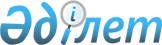 О внесении изменений в Решение Комиссии Таможенного союза от 9 декабря 2011 г. № 882Решение Коллегии Евразийской экономической комиссии от 15 декабря 2015 года № 167

      В соответствии с пунктом 4 Протокола о техническом регулировании в рамках Евразийского экономического союза (приложение № 9 к Договору о Евразийском экономическом союзе от 29 мая 2014 года) и пунктом 5 приложения № 2 к Регламенту работы Евразийской экономической комиссии, утвержденному Решением Высшего Евразийского экономического совета от 23 декабря 2014 г. № 98, Коллегия Евразийской экономической комиссии решила:



      1. Внести в Решение Комиссии Таможенного союза от 9 декабря 2011 г. № 882 «О принятии технического регламента Таможенного союза «Технический регламент на соковую продукцию из фруктов и овощей» изменения согласно приложению.



      2. Настоящее Решение вступает в силу по истечении 30 календарных дней с даты его официального опубликования.      Председатель

      Коллегии Евразийской

      экономической комиссии                     В. Христенко

ПРИЛОЖЕНИЕ            к Решению Коллегии        

Евразийской экономической комиссии

от 15 декабря 2015 г. № 167     

ИЗМЕНЕНИЯ,

вносимые в Решение Комиссии Таможенного союза 

от 9 декабря 2011 г. № 882

      1. В пункте 2.2 слова «(подтверждения) соответствия продукции» заменить словами «соответствия объектов технического регулирования».



      2. Перечень стандартов, в результате применения которых на добровольной основе обеспечивается соблюдение требований технического регламента Таможенного союза «Технический регламент на соковую продукцию из фруктов и овощей» (ТР ТС 023/2011), утвержденный указанным Решением, изложить в следующей редакции:«УТВЕРЖДЕН               Решением Комиссии Таможенного союза

от 9 декабря 2011 г. № 882    

(в редакции Решения Коллегии    

Евразийской экономической комиссии

от 15 декабря 2015 г. № 167)                                  ПЕРЕЧЕНЬ 

            стандартов, в результате применения которых на

       добровольной основе обеспечивается соблюдение требований

        технического регламента Таможенного союза «Технический

        регламент на соковую продукцию из фруктов и овощей» (ТР

                           ТС 023/2011)      3. Перечень стандартов, содержащих правила и методы исследований (испытаний) и измерений, в том числе правила отбора образцов, необходимые для применения и исполнения требований технического регламента Таможенного союза «Технический регламент на соковую продукцию из фруктов и овощей» (ТР ТС 023/2011) и осуществления оценки (подтверждения) соответствия продукции, утвержденный указанным Решением, изложить в следующей редакции:«УТВЕРЖДЕН             Решением Комиссии Таможенного союза

от 9 декабря 2011 г. № 882    

(в редакции Решения Коллегии   

Евразийской экономической комиссии

от 15 декабря 2015 г. № 167)                                ПЕРЕЧЕНЬ 

    стандартов, содержащих правила и методы исследований

  (испытаний) и измерений, в том числе правила отбора образцов,

       необходимые для применения и исполнения требований

      технического регламента Таможенного союза «Технический

     регламент на соковую продукцию из фруктов и овощей» (ТР ТС

        023/2011) и осуществления оценки соответствия объектов

                    технического регулирования                                                                    »
					© 2012. РГП на ПХВ «Институт законодательства и правовой информации Республики Казахстан» Министерства юстиции Республики Казахстан
				№ п/пЭлементы технического регламента Таможенного союзаОбозначение стандартаНаименование стандартаПримечание123451статьи 2, 4 и 5, приложение 2ГОСТ 32100-2013Консервы. Продукция соковая. Соки, нектары и сокосодержащие напитки овощные 

и овощефруктовые. Общие технические условия2статьи 2, 4 и 5, приложение 2ГОСТ 32101-2013Консервы. Продукция соковая. Соки фруктовые прямого отжима. Общие технические условия3статьи 2, 4 и 5, приложение 2ГОСТ 32102-2013Консервы. Продукция соковая. Соки фруктовые концентрированные. Общие технические условия4статьи 2, 4 и 5, приложение 2ГОСТ 32103-2013Консервы. Продукция соковая. Соки фруктовые и фруктово-овощные восстановленные. Общие технические условия5статьи 2, 4 и 5, приложение 2ГОСТ 32104-2013Консервы. Продукция соковая. Нектары фруктовые и фруктово-овощные. Общие технические условия6статьи 2, 4 и 5, приложение 2ГОСТ 32105-2013Консервы. Продукция соковая. Напитки сокосодержащие фруктовые и фруктово-овощные. Общие технические условия7статьи 2, 4 и 5, приложение 2ГОСТ 32876-2014Продукция соковая. Сок томатный. Технические условия.применяетсяс 01.01.20168статьи 2, 4 и 5, приложение 2ГОСТ 32920-2014Продукция соковая. Соки 

и нектары для питания детей раннего возраста. Общие технические условияприменяетсяс 01.01.20169статьи 2, 4 и 5, приложение 2ГОСТ Р 52183-2003Консервы. Соки овощные. Сок томатный. Технические условияприменяетсядо 01.01.201610статьи 2, 4 и 5, приложение 2ГОСТ Р 52474-2005Консервы. Продукция соковая. Соки, нектары и коктейли для питания детей раннего возраста. Технические условияприменяетсядо 01.01.201611статья 6термины

1 – 15, 

18 – 36

ГОСТ 

19477-74Консервы плодоовощные. Технологические процессы. Термины и определения12статья 6термины

1 – 20, 

23 – 41, 

50 – 59 

и 62 – 63

ГОСТ Р 53029-2008Процессы переработки фруктов, овощей и грибов технологические. Термины и определения13приложение 2ГОСТ ISO 1956-2-2014Фрукты и овощи. Морфологическая и структурная терминология. Часть 214приложение 2ГОСТ 

27519-87Фрукты и овощи. Морфологическая и структуральная терминология. Часть 1№ п/пЭлементы технического регламента Таможенного союзаОбозначение стандартаНаименование стандартаПримечание123451статьи 2, 4 и 5, приложения 2 и 3ГОСТ

26313-84Продукты переработки плодов 

и овощей. Правила приемки, методы отбора пробприменяется

до 01.01.20162статьи 2, 4 и 5, приложения 2 и 3ГОСТ 

26313-2014Продукты переработки фруктов 

и овощей. Правила приемки 

и методы отбора пробприменяется

с 01.01.20163статьи 2, 4 и 5, приложения 2 и 3ГОСТ 

26671-85Продукты переработки плодов 

и овощей, консервы мясные 

и мясорастительные. Подготовка проб для лабораторных анализовприменяется

до 01.01.20164статьи 2, 4 и 5, приложения 2 и 3ГОСТ 

26671-2014Продукты переработки фруктов 

и овощей, консервы мясные 

и мясорастительные. Подготовка проб для лабораторных анализовприменяется

с 01.01.20165статьи 2 и 4ГОСТ ISO 

762-2013Продукты переработки фруктов 

и овощей. Определение содержания минеральных примесей6статьи 2 и 4ГОСТ ISO 2173-2013Продукты переработки фруктов 

и овощей. Рефрактометрический метод определения растворимых сухих веществ7статьи 2 и 4ГОСТ ISO 2448-2013Продукты переработки фруктов 

и овощей. Определение содержания этанола8статьи 2 и 4ГОСТ 

8756.1-79Продукты пищевые консервированные. Методы определения органолептических показателей, массы нетто или объема и массовой доли составных частей9статьи 2 и 4ГОСТ 

8756.8-85Продукты переработки плодов 

и овощей. Методы контроля цвета томатопродуктовв части раздела 2 применяется до 01.07.201610статьи 2 и 4ГОСТ 

8756.10-70Продукты переработки плодов 

и овощей. Метод определения содержания мякоти11статьи 2 и 4ГОСТ 

8756.11-70Продукты переработки плодов 

и овощей. Методы определения прозрачности соков и экстрактов, растворимости экстрактов12статьи 2 и 4ГОСТ 

25555.1-82Продукты переработки плодов 

и овощей. Метод определения летучих кислотприменяется

до 01.01.201613статьи 2 и 4ГОСТ 

25555.1-2014Продукты переработки фруктов 

и овощей. Метод определения летучих кислотприменяется

с 01.01.201614статьи 2 и 4части 3 и 4

ГОСТ 

25555.3-82Продукты переработки плодов 

и овощей. Методы определения минеральных примесей15статьи 2 и 4ГОСТ 

25555.4-91Продукты переработки плодов 

и овощей. Методы определения золы и щелочности общей 

и водорастворимой золы16статьи 2 и 4ГОСТ 

25555.5-91Продукты переработки плодов 

и овощей. Методы определения диоксида серыприменяется

до 01.01.201617статьи 2 и 4ГОСТ 

25555.5-2014Продукты переработки фруктов 

и овощей. Методы определения диоксида серыприменяется

с 01.01.201618статьи 2 и 4ГОСТ 

26181-84Продукты переработки плодов 

и овощей. Методы определения сорбиновой кислоты19статьи 2 и 4ГОСТ 

26188-84Продукты переработки плодов 

и овощей, консервы мясные 

и мясорастительные. Метод определения рН20статьи 2 и 4ГОСТ 

26323-84Продукты переработки плодов 

и овощей. Методы определения содержания примесей растительного происхожденияприменяется

до 01.01.201621статьи 2 и 4ГОСТ 

26323-2014Продукты переработки фруктов 

и овощей. Методы определения содержания примесей растительного происхожденияприменяется

с 01.01.201622статьи 2 и 4ГОСТ 

28467-90Продукты переработки плодов 

и овощей. Метод определения бензойной кислоты23статьи 2 и 4ГОСТ 

29030-91Продукты переработки плодов 

и овощей. Пикнометрический метод определения относительной плотности 

и содержания растворимых сухих веществ24статьи 2 и 4ГОСТ 

29031-91Продукты переработки плодов 

и овощей. Метод определения сухих веществ, не растворимых 

в воде25статьи 2 и 4ГОСТ 

30669-2000Продукты переработки плодов и овощей. Газохроматографический метод определения содержания бензойной кислоты26статьи 2 и 4ГОСТ 

30670-2000Продукты переработки плодов и овощей. Газохроматографический метод определения содержания сорбиновой кислоты27статьи 2 и 4ГОСТ 

31714-2012Соки и соковая продукция. Идентификация. Определение стабильных изотопов углерода методом масс-спектрометрии28статьи 2 и 4ГОСТ 

31715-2012Соки и соковая продукция. Идентификация. Определение стабильных изотопов водорода методом масс-спектометрии29статьи 2 и 4ГОСТ 

31717-2012Соки и соковая продукция. Идентификация. Определение аскорбиновой кислоты ферментативным методом30статьи 2 и 4ГОСТ 

31718-2012Соки и соковая продукция. Идентификация. Определение стабильных изотопов кислорода методом масс-спектрометрии31статьи 2 и 4ГОСТ 

32146-2013Соки и соковая продукция. Идентификация. Определение ароматобразующих соединений методом хромато-масс-спектрометрии32статьи 2 и 4ГОСТ 

32249-2013Продукция соковая. Определение этилового спирта ферментативным методом33статьи 2 и 4ГОСТ 

32709-2014Продукция соковая. Методы определения антоцианиновприменяется

с 01.01.201634статьи 2 и 4ГОСТ 

32711-2014Продукты переработки фруктов 

и овощей. Определение общего диоксида серы ферментативным методомприменяется

с 01.01.201635статьи 2 и 4ГОСТ 

32712-2014Продукция соковая. Определение фумаровой кислоты методом высокоэффективной жидкостной хроматографииприменяется

с 01.01.201636статьи 2 и 4ГОСТ 

32771-2014Продукция соковая. Определение органических кислот методом обращенно-фазовой высокоэффективной жидкостной хроматографииприменяется

с 01.01.201637статьи 2 и 4ГОСТ 

32799-2014Продукция соковая. Определение свободных аминокислот методом ионообменной хроматографииприменяется

с 01.01.201638статьи 2 и 4ГОСТ 

32800-2014Продукция соковая. Определение наличия добавок глюкозных 

и фруктозных сиропов методом газовой хроматографииприменяется

с 01.01.201639статьи 2 и 4ГОСТ 

32841-2014Продукция соковая. Определение этанола в ароматобразующих соединениях методом газовой хроматографииприменяется

с 01.01.201640статьи 2 и 4ГОСТ 

32919-2014Продукция соковая. Метод определения остаточных количеств метанолаприменяется

с 01.01.201641статьи 2 и 4СТБ EN 

12631-2007Соки фруктовые и овощные. Ферментативный метод определения содержания 

D и L-молочной кислоты (лактата) с помощью спектрометрии с использованием NAD42статьи 2 и 4ГОСТ Р 

50476-93Продукты переработки плодов 

и овощей. Метод определения содержания сорбиновой 

и бензойной кислот при 

их совместном присутствии43статьи 2 и 4ГОСТ Р 

51122-97Соки плодовые и овощные. Потенциометрический метод определения формольного числа44статьи 2 и 4ГОСТ Р 

51123-97Соки плодовые и овощные. Гравиметрический метод определения сульфатов45статьи 2 и 4ГОСТ Р 

51124-97Соки плодовые и овощные. Фотометрический метод определения пролина46статьи 2 и 4ГОСТ Р 

51128-98Соки фруктовые и овощные. Метод определения 

D-изолимонной кислоты47статьи 2 и 4ГОСТ Р 

51427-99Соки цитрусовые. Метод определения массовой концентрации гесперидина 

и нарингина с помощью высокоэффективной жидкостной хроматографии48статьи 2 и 4ГОСТ Р 

51429-99Соки фруктовые и овощные. Метод определения содержания натрия, калия, кальция и магния 

с помощью атомно-абсорбционной спектрометрии49статьи 2 и 4ГОСТ Р 

51430-99Соки фруктовые и овощные. Спектрофотометрический метод определения содержания фосфора50статьи 2 и 4ГОСТ Р 

51431-99Продукция соковая. Метод определения относительной плотности51статьи 2 и 4ГОСТ Р 

51432-99Соки фруктовые и овощные. Метод определения содержания золы52статьи 2 и 4ГОСТ Р 

51436-99Соки фруктовые и овощные. Титриметрический метод определения общей щелочности золы53статьи 2 и 4ГОСТ Р 

51437-99Соки фруктовые и овощные. Гравиметрический метод определения массовой доли общих сухих веществ по убыли массы при высушивании54статьи 2 и 4ГОСТ Р 

51438-99Соки фруктовые и овощные. Метод определения содержания азота по Кьельдалю55статьи 2 и 4ГОСТ Р 

51439-99Соки фруктовые и овощные. Метод определения содержания хлоридов с помощью потенциометрического титрования56статьи 2 и 4ГОСТ Р 

51441-99Соки фруктовые и овощные. Ферментативный метод определения содержания уксусной кислоты (ацетата) 

с помощью спектрофотометрии57статьи 2 и 4ГОСТ Р 

51442-99Соки фруктовые и овощные. Метод определения содержания мякоти, отделяемой центрифугированием58статьи 2 и 4ГОСТ Р 

52052-2003Продукты переработки плодов 

и овощей. Метод определения массовых долей сорбиновой 

и бензойной кислот с помощью высокоэффективной жидкостной хроматографии59статьи 2 и 4ГОСТ Р 

53773-2010Продукция соковая. Методы определения антоцианиновприменяется

до 01.01.201660статьи 2 и 4ГОСТ Р 

54635-2011Продукты пищевые функциональные. Метод определения витамина А61статьи 2 и 4ГОСТ Р 

54684-2011Продукция соковая. Определение органических кислот методом обращенно-фазовой высокоэффективной жидкостной хроматографииприменяется

до 01.01.201662статьи 2 и 4ГОСТ Р 

54685-2011Продукция соковая. Определение фумаровой кислоты методом высокоэффективной жидкостной хроматографииприменяется

до 01.01.201663статьи 2 и 4ГОСТ Р 

54741-2011Продукция соковая. Определение наличия добавок глюкозных 

и фруктозных сиропов методом газовой хроматографииприменяется

до 01.01.201664статьи 2 и 4ГОСТ Р 

54742-2011Продукция соковая. Определение нарингина и неогесперидина 

в апельсиновом соке методом высокоэффективной жидкостной хроматографии65статьи 2 и 4ГОСТ Р 

54743-2011Продукция соковая. Определение свободных аминокислот методом ионообменной хроматографииприменяется

до 01.01.201666статьи 2 и 4ГОСТ Р 

54744-2011Продукция соковая. Определение хинной, яблочной и лимонной кислот в продуктах из клюквы 

и яблок методом высокоэффективной жидкостной хроматографии67статьи 2 и 4ГОСТ Р 

55339-2012Продукция соковая. Определение анионов методом ионообменной хроматографии68статья 5ГОСТ ISO 

750-2013Продукты переработки фруктов 

и овощей. Определение титруемой кислотности69статья 5разделы 3 и 4 ГОСТ EN 14122-2013Продукты пищевые. Определение витамина В1 с помощью высокоэффективной жидкостной хроматографии70статья 5раздел 2

ГОСТ ЕN 14152-2013Продукты пищевые. Определение витамина В2 с помощью высокоэффективной жидкостной хроматографии71статья 5ГОСТ 

8756.9-78Продукты переработки плодов 

и овощей. Метод определения осадка в плодовых и ягодных соках и экстрактах72статья 5ГОСТ 

8756.10-70Продукты переработки плодов 

и овощей. Метод определения содержания мякоти73статья 5ГОСТ 

8756.13-87Продукты переработки плодов 

и овощей. Методы определения сахаров74статья 5ГОСТ 

8756.22-80Продукты переработки плодов 

и овощей. Метод определения каротина75статья 5ГОСТ 

24283-80Консервы гомогенизированные для детского питания. Метод определения качества измельченияприменяется

до 01.01.201676статья 5ГОСТ 

24283-2014Консервы гомогенизированные для детского питания. Метод определения качества измельченияприменяется

с 01.01.201677статья 5ГОСТ 

24556-89Продукты переработки плодов 

и овощей. Методы определения витамина C78статья 5ГОСТ 

26186-84Продукты переработки плодов 

и овощей, консервы мясные 

и мясорастительные. Методы определения хлоридов79статья 5ГОСТ 

26928-86Продукты пищевые. Метод определения железа80статья 5ГОСТ 

28561-90Продукты переработки плодов 

и овощей. Методы определения сухих веществ или влаги81статья 5ГОСТ 

29030-91Продукты переработки плодов 

и овощей. Пикнометрический метод определения относительной плотности 

и содержания растворимых сухих веществ82статья 5ГОСТ 

29032-91Продукты переработки плодов 

и овощей. Методы определения оксиметилфурфурола83статья 5ГОСТ 

29059-91Продукты переработки плодов 

и овощей. Титриметрический метод определения пектиновых веществ84статья 5ГОСТ 

29206-91Продукты переработки плодов 

и овощей. Методы определения ксилита и сорбита в диетических консервах85статья 5ГОСТ 

31082-2002Соки фруктовые и овощные. Метод определения L-яблочной кислоты86статья 5ГОСТ 

31083-2002Соки фруктовые и овощные. Метод определения D-глюкозы 

и D-фруктозы87статья 5ГОСТ 

31643-2012Продукция соковая. Определение аскорбиновой кислоты методом высокоэффективной жидкостной хроматографии88статья 5ГОСТ 

31644-2012Продукция соковая. Определение 5-гидроксиметилфурфурола методом высокоэффективной жидкостной хроматографии89статья 5ГОСТ 

31669-2012Продукция соковая. Определение сахарозы, глюкозы, фруктозы 

и сорбита методом высокоэффективной жидкостной хроматографии90статья 5ГОСТ 

31870-2012Вода питьевая. Определение содержания элементов методами атомной спектрометрии91статья 5ГОСТ 

32223-2013Продукция соковая. Определение пектина фотометрическим методом92статья 5ГОСТ 

32712-2014Продукция соковая. Определение фумаровой кислоты методом высокоэффективной жидкостной хроматографииприменяется

с 01.01.201693статья 5ГОСТ 

32771-2014Продукция соковая. Определение органических кислот методом обращенно-фазовой высокоэффективной жидкостной хроматографииприменяется

с 01.01.201694статья 5ГОСТ 

32800-2014Продукция соковая. Определение наличия добавок глюкозных 

и фруктозных сиропов методом газовой хроматографииприменяется

с 01.01.201695статья 5ГОСТ 

32903-2014Продукция соковая. Определение водорастворимых витаминов: тиамина (В1), рибофлавина (В2), пиридоксина (В6) и никотинамида (РР) методом обращенно-фазовой высокоэффективной жидкостной хроматографииприменяется

с 01.01.201696статья 5ГОСТ 

33045-2014Вода. Методы определения азотсодержащих веществприменяется

с 01.01.201697статья 5ГОСТ Р 

50479-93Продукты переработки плодов 

и овощей. Метод определения содержания витамина РР98статья 5ГОСТ Р 

51129-98Соки фруктовые и овощные. Метод определения лимонной кислоты99статья 5ГОСТ Р 

51428-99Соки фруктовые. Метод определения содержания винной кислоты с помощью высокоэффективной жидкостной хроматографии100статья 5ГОСТ Р 

51434-99Соки фруктовые и овощные. Метод определения титруемой кислотности101статья 5ГОСТ Р 

51439-99Соки фруктовые и овощные. Метод определения содержания хлоридов с помощью потенциометрического титрования102статья 5ГОСТ Р 

51442-99Соки фруктовые и овощные. Метод определения содержания мякоти, отделяемой центрифугированием103статья 5ГОСТ Р 

51443-99Соки фруктовые и овощные. Метод определения содержания общих каротиноидов 

и их фракционного состава104статья 5ГОСТ Р 

51938-2002Соки фруктовые и овощные. Метод определения сахарозы105статья 5ГОСТ Р 

51940-2002Соки фруктовые и овощные. Метод определения D-яблочной кислоты106статья 5ГОСТ Р 

54635-2011Продукты пищевые функциональные. Метод определения витамина А107статья 5ГОСТ Р 

54684-2011Продукция соковая. Определение органических кислот методом обращенно-фазовой высокоэффективной жидкостной хроматографииприменяется

до 01.01.2016108статья 5ГОСТ Р 

54685-2011Продукция соковая. Определение фумаровой кислоты методом высокоэффективной жидкостной хроматографииприменяется

до 01.01.2016109статья 5ГОСТ Р 

54741-2011Продукция соковая. Определение наличия добавок глюкозных 

и фруктозных сиропов методом газовой хроматографииприменяется

до 01.01.2016110приложение 1ГОСТ ISO 21871-2013Микробиология пищевых продуктов и кормов для животных. Метод обнаружения 

и подсчета наиболее вероятного числа Bacillus cereus111приложение 1ГОСТ 

10444.1-84Консервы. Приготовление растворов реактивов, красок, индикаторов и питательных сред, применяемых в микробиологическом анализе112приложение 1ГОСТ 

10444.8-2013Микробиология пищевых продуктов и кормов для животных. Горизонтальный метод подсчета презумптивных Bacillus cereus. Метод подсчета колоний при температуре 30оС113приложение 1ГОСТ 

10444.9-88Продукты пищевые. Метод определения Clostridium perfringens114приложение 1ГОСТ 10444.11-2013 (ISO 15214:1998)Микробиология пищевых продуктов и кормов для животных. Методы выявления 

и подсчета количества мезофильных молочнокислых микроорганизмов115приложение 1ГОСТ 10444.12-2013Микробиология пищевых продуктов и кормов для животных. Метод выявления 

и подсчета количества дрожжей 

и плесневых грибов116приложение 1ГОСТ 10444.14-91Консервы. Метод определения содержания плесеней по Говарду117приложение 1ГОСТ 10444.15-94Продукты пищевые. Методы определения количества мезофильных аэробных 

и факультативно-анаэробных микроорганизмов118приложение 1ГОСТ 

26188-84Продукты переработки плодов 

и овощей, консервы мясные 

и мясорастительные. Метод определения рН119приложение 1ГОСТ 

26669-85Продукты пищевые и вкусовые. Подготовка проб для микробиологических анализов120приложение 1ГОСТ 

26670-91Продукты пищевые. Методы культивирования микроорганизмов121приложение 1ГОСТ 

28805-90Продукты пищевые. Методы выявления и определения количества осмотолерантных дрожжей и плесневых грибов122приложение 1ГОСТ 

30425-97Консервы. Метод определения промышленной стерильности123приложение 1ГОСТ 

30726-2001Продукты пищевые. Методы выявления и определения количества бактерий вида Escherichia coli124приложение 1ГОСТ 

31708-2012 (ISO 7251:2005)Микробиология пищевых продуктов и кормов. Метод обнаружения и определения количества презумптивных бактерий Escherichia coli. Метод наиболее вероятного числа125приложение 1СТБ 1036-97Продукты пищевые и продовольственное сырье. Методы отбора проб для определения показателей безопасности126приложение 1ГОСТ Р 

52711-2007Производство соковой продукции. Методы микробиологического анализа 

с применением специальных микробиологических сред127приложение 2ГОСТ ISO 2173-2013Продукты переработки фруктов 

и овощей. Рефрактометрический метод определения растворимых сухих веществ128приложение 2ГОСТ 

29030-91Продукты переработки плодов 

и овощей. Пикнометрический метод определения относительной плотности 

и содержания растворимых сухих веществ129приложение 3ГОСТ EN 12856-2015Продукция пищевая. Определение ацесульфама калия, аспартама 

и сахарина методом высокоэффективной жидкостной хроматографииприменяется 

с 01.01.2017130приложение 3ГОСТ 

8756.13-87Продукты переработки плодов 

и овощей. Методы определения сахаров131приложение 3ГОСТ 

25555.5-91Продукты переработки плодов 

и овощей. Методы определения диоксида серыприменяется

до 01.01.2016132приложение 3ГОСТ 

25555.5-2014Продукты переработки фруктов 

и овощей. Методы определения диоксида серыприменяется

с 01.01.2016133приложение 3ГОСТ 

29059-91Продукты переработки плодов 

и овощей. Титриметрический метод определения пектиновых веществ134приложение 3ГОСТ 

31643-2012Продукция соковая. Определение аскорбиновой кислоты методом высокоэффективной жидкостной хроматографии135приложение 3ГОСТ 

32223-2013Продукция соковая. Определение пектина фотометрическим методом136приложение 3ГОСТ 

32711-2014Продукты переработки фруктов 

и овощей. Определение общего диоксида серы ферментативным методомприменяется

с 01.01.2016137приложение 3ГОСТ Р ЕН 12856-2010Продукты пищевые. Определение ацесульфама калия, аспартама 

и сахарина. Метод высокоэффективной жидкостной хроматографииприменяется до 01.01.2017138приложение 3ГОСТ Р 

51129-98Соки фруктовые и овощные. Метод определения лимонной кислоты139приложение 3ГОСТ Р 

51428-99Соки фруктовые. Метод определения содержания винной кислоты с помощью высокоэффективной жидкостной хроматографии140приложение 3ГОСТ Р 

54894-2012Продукты переработки фруктов 

и овощей. Определение общего диоксида серы ферментативным методомприменяется

до 01.01.2016